Tisková zpráva SZM ze dne 17. února 2014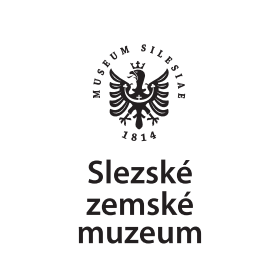        Církevní heraldika a sfragistika v českém SlezskuJaká tajemství skrývají erby nebo pečeti se mohou dozvědět posluchači přednášky 
PhDr. Karla Müllera. Slezské zemské muzeum zve poslední únorový čtvrtek do Historické výstavní budovy.Přednáška s názvem Církevní heraldika a sfragistika českého Slezska představí 27. února od 18.00 hodin heraldické symboly církevních osob a institucí působících na území českého Slezska od středověku do současnosti, jejich uplatňování na pečetích, v písemných památkách, ale také na architektuře. A na jaká konkrétní témata se mohou posluchači těšit? Například na počátky užívání erbů církevní hierarchií v našich zemích od přelomu 13. a 14. století., či erby příslušníků řádu německých rytířů. Dozvědí se také jaké pečeti a znaky používali vratislavští biskupové a nižší duchovní v českém Slezsku, jaké jsou znaky slezských klášterů a jejich představených 
a opomenuta nebude ani současnost a projevy soudobé církevní heraldiky na teritoriu českého Slezska. Přednáška o církevní heraldice a sfragistice je poslední v sérii přednášek, které doprovázely výstavu Znamení vertikál a uzavírá tak doprovodné programy k této expozici. Přednášející PhDr. Karel Müller je archivář, historik a heraldik, působí jako ředitel Zemského archivu v Opavě. Církevní heraldika a sfragistika v českém SlezskuHistorická výstavní budova27. 2. 201418.00 hodinKe stažení:tisková zprávaFoto: Erb Oliviera markýze Bacquehem, komtura řádu německých rytířů a pozdějšího slezského zemského prezidenta (Muzeum v Bruntále). Foto: archiv SZMKontakt pro média:BcA. Květa Gebauerová, DiS., manažerka pro média, e-mail: gebauerova@szm.cz, tel: 553 622 999, mobil: 733 376 234